Peter Test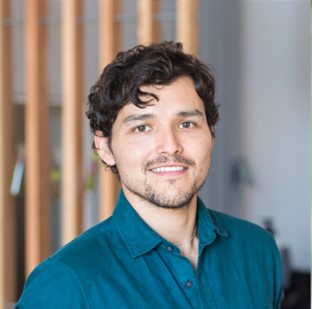 Testweg 34, 34117 HessenMobil: 1425 1425, peter@test.de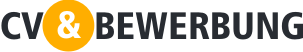 Ingenieurfirma GmbH	Bewerbung: Bauingenieur Zeichen 1234xpDatum 00.00.00Bauingenieur mit internationaler Erfahrung bewirbt sich auf den annoncierten Job auf www.iak.deIch bin ein konstruktiver Bauingenieur mit neun Jahren Erfahrung in Design- und Berechnungsaufgaben diverser Bauprojekte. Ich bin bereit für neue Herausforderungen und bin sehr interessiert Teil des Ingenieur-Teams zu werden, das sich mit dem Projekt ABCD befassen wird, welches nicht nur perfekt zu meinen Fähigkeiten passt, sondern mich auch im Hinblick auf die sich für mich bietenden Entwicklungsmöglichkeiten interessiert.In London habe ich fünf Jahre als Bauingenieur Projekte zur Errichtung von Wohnkomplexen und Bürogebäuden durchgeführt. Für die Planung und das Design der Projekte nutze ich Auto CAD, 12 D und Space Gass und meine Aufgaben führe ich jederzeit zu aller Zufriedenheit sowie nach Zeitplan aus.Ich verfüge nicht nur über viel Erfahrung und eingehende Kenntnis von Bauprozessen, sondern auch über Teamfähigkeit und Kommunikationsstärke. Darüber hinaus sind meine Multitasking-Fähigkeiten und mein Organisationsgeschick stark ausgeprägt.Kontaktieren Sie mich bitte, wenn Sie weitergehende Informationen zu meinen Projekten wünschen, die über die Angaben in meinem Lebenslauf sowie auf meiner Internetseite www.petertest.com hinausgehen. Ich freue mich darauf, meine Möglichkeiten mit Ihnen zu besprechen. Mit freundlichen GrüßenPeter Test